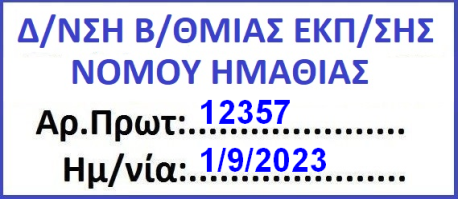 ΑΙΤΗΣΗ ΕΚΔΗΛΩΣΗΣ ΕΝΔΙΑΦΕΡΟΝΤΟΣΑΙΤΗΣΗ ΕΚΔΗΛΩΣΗΣ ΕΝΔΙΑΦΕΡΟΝΤΟΣΑΙΤΗΣΗ ΕΚΔΗΛΩΣΗΣ ΕΝΔΙΑΦΕΡΟΝΤΟΣΑΙΤΗΣΗ ΕΚΔΗΛΩΣΗΣ ΕΝΔΙΑΦΕΡΟΝΤΟΣΠΡΟΣΠΕΡΙΦΕΡΕΙΑΚΗ ΔΙΕΥΘΥΝΣΗA/ΘΜΙΑΣ ΚΑΙ B/ΘΜΙΑΣ ΕΚΠΑΙΔΕΥΣΗΣΚΕΝΤΡΙΚΗΣ ΜΑΚΕΔΟΝΙΑΣ                                                                             (Μέσω της Δ/νσηςΔ.Ε. …….……..……)ΕπώνυμοΕπώνυμο:ΌνομαΌνομα:Σας καταθέτω  αίτηση εκδήλωσης ενδιαφέροντος για ορισμόμου στη θέση τακτικού μέλους στο Τοπικό Συμβούλιο Επιλογής της Διεύθυνσης Δ.Ε. Ημαθίας.Δηλώνω ότι δεν προτίθεμαι να είμαι υποψήφιος/α σε διαδικασία επιλογής στελέχους σύμφωνα με την παρ. 9 του άρθ. 37 του ν.4823/2021 (Α’ 136).ΠατρώνυμοΠατρώνυμο:Σας καταθέτω  αίτηση εκδήλωσης ενδιαφέροντος για ορισμόμου στη θέση τακτικού μέλους στο Τοπικό Συμβούλιο Επιλογής της Διεύθυνσης Δ.Ε. Ημαθίας.Δηλώνω ότι δεν προτίθεμαι να είμαι υποψήφιος/α σε διαδικασία επιλογής στελέχους σύμφωνα με την παρ. 9 του άρθ. 37 του ν.4823/2021 (Α’ 136).Αριθμός Μητρώου Αριθμός Μητρώου :Σας καταθέτω  αίτηση εκδήλωσης ενδιαφέροντος για ορισμόμου στη θέση τακτικού μέλους στο Τοπικό Συμβούλιο Επιλογής της Διεύθυνσης Δ.Ε. Ημαθίας.Δηλώνω ότι δεν προτίθεμαι να είμαι υποψήφιος/α σε διαδικασία επιλογής στελέχους σύμφωνα με την παρ. 9 του άρθ. 37 του ν.4823/2021 (Α’ 136).ΚλάδοςΚλάδος:Σας καταθέτω  αίτηση εκδήλωσης ενδιαφέροντος για ορισμόμου στη θέση τακτικού μέλους στο Τοπικό Συμβούλιο Επιλογής της Διεύθυνσης Δ.Ε. Ημαθίας.Δηλώνω ότι δεν προτίθεμαι να είμαι υποψήφιος/α σε διαδικασία επιλογής στελέχους σύμφωνα με την παρ. 9 του άρθ. 37 του ν.4823/2021 (Α’ 136).ΒαθμόςΒαθμός:Σας καταθέτω  αίτηση εκδήλωσης ενδιαφέροντος για ορισμόμου στη θέση τακτικού μέλους στο Τοπικό Συμβούλιο Επιλογής της Διεύθυνσης Δ.Ε. Ημαθίας.Δηλώνω ότι δεν προτίθεμαι να είμαι υποψήφιος/α σε διαδικασία επιλογής στελέχους σύμφωνα με την παρ. 9 του άρθ. 37 του ν.4823/2021 (Α’ 136).Οργανική θέσηΟργανική θέση:Σας καταθέτω  αίτηση εκδήλωσης ενδιαφέροντος για ορισμόμου στη θέση τακτικού μέλους στο Τοπικό Συμβούλιο Επιλογής της Διεύθυνσης Δ.Ε. Ημαθίας.Δηλώνω ότι δεν προτίθεμαι να είμαι υποψήφιος/α σε διαδικασία επιλογής στελέχους σύμφωνα με την παρ. 9 του άρθ. 37 του ν.4823/2021 (Α’ 136).Θέση υπηρέτησηςΘέση υπηρέτησης:Σας καταθέτω  αίτηση εκδήλωσης ενδιαφέροντος για ορισμόμου στη θέση τακτικού μέλους στο Τοπικό Συμβούλιο Επιλογής της Διεύθυνσης Δ.Ε. Ημαθίας.Δηλώνω ότι δεν προτίθεμαι να είμαι υποψήφιος/α σε διαδικασία επιλογής στελέχους σύμφωνα με την παρ. 9 του άρθ. 37 του ν.4823/2021 (Α’ 136).Τηλ. ΕργασίαςΤηλ. Εργασίας:Σας καταθέτω  αίτηση εκδήλωσης ενδιαφέροντος για ορισμόμου στη θέση τακτικού μέλους στο Τοπικό Συμβούλιο Επιλογής της Διεύθυνσης Δ.Ε. Ημαθίας.Δηλώνω ότι δεν προτίθεμαι να είμαι υποψήφιος/α σε διαδικασία επιλογής στελέχους σύμφωνα με την παρ. 9 του άρθ. 37 του ν.4823/2021 (Α’ 136).Τηλ. ΟικίαςΤηλ. Οικίας:Σας καταθέτω  αίτηση εκδήλωσης ενδιαφέροντος για ορισμόμου στη θέση τακτικού μέλους στο Τοπικό Συμβούλιο Επιλογής της Διεύθυνσης Δ.Ε. Ημαθίας.Δηλώνω ότι δεν προτίθεμαι να είμαι υποψήφιος/α σε διαδικασία επιλογής στελέχους σύμφωνα με την παρ. 9 του άρθ. 37 του ν.4823/2021 (Α’ 136).Κινητό  τηλ.Κινητό  τηλ.:Σας καταθέτω  αίτηση εκδήλωσης ενδιαφέροντος για ορισμόμου στη θέση τακτικού μέλους στο Τοπικό Συμβούλιο Επιλογής της Διεύθυνσης Δ.Ε. Ημαθίας.Δηλώνω ότι δεν προτίθεμαι να είμαι υποψήφιος/α σε διαδικασία επιλογής στελέχους σύμφωνα με την παρ. 9 του άρθ. 37 του ν.4823/2021 (Α’ 136).Διεύθυνση κατοικίαςΔιεύθυνση κατοικίας:Σας καταθέτω  αίτηση εκδήλωσης ενδιαφέροντος για ορισμόμου στη θέση τακτικού μέλους στο Τοπικό Συμβούλιο Επιλογής της Διεύθυνσης Δ.Ε. Ημαθίας.Δηλώνω ότι δεν προτίθεμαι να είμαι υποψήφιος/α σε διαδικασία επιλογής στελέχους σύμφωνα με την παρ. 9 του άρθ. 37 του ν.4823/2021 (Α’ 136).e-maile-mail:Σας καταθέτω  αίτηση εκδήλωσης ενδιαφέροντος για ορισμόμου στη θέση τακτικού μέλους στο Τοπικό Συμβούλιο Επιλογής της Διεύθυνσης Δ.Ε. Ημαθίας.Δηλώνω ότι δεν προτίθεμαι να είμαι υποψήφιος/α σε διαδικασία επιλογής στελέχους σύμφωνα με την παρ. 9 του άρθ. 37 του ν.4823/2021 (Α’ 136).Θέμα: Εκδήλωση ενδιαφέροντος για συμμετοχή στο Τοπικό Συμβούλιο Επιλογής της ΔιεύθυνσηςΔ.Ε. ΗμαθίαςΕκδήλωση ενδιαφέροντος για συμμετοχή στο Τοπικό Συμβούλιο Επιλογής της ΔιεύθυνσηςΔ.Ε. ΗμαθίαςΕκδήλωση ενδιαφέροντος για συμμετοχή στο Τοπικό Συμβούλιο Επιλογής της ΔιεύθυνσηςΔ.Ε. ΗμαθίαςΗμερομηνία: ……/…/2023Ημερομηνία: ……/…/2023Ημερομηνία: ……/…/2023Ημερομηνία: ……/…/2023Ο/Η  Αιτ………